POZDRAVLJENI,TOKRAT VAM POLEG KARTONČKOV Z ZLOGI PRILAGAM ŠE NEKAJ NAMIGOV, KAKO SE ŠE LAHKO IGRATE Z ZLOGI, STRAN OD EKRANOV.KARTONČKE Z ZLOGI ZLOŽITE NA KUPČEK OBRNJENE NAROBE.  EN KARTONČEK POSTAVITE NA SREDINO PRED IGRALCE. IGRALCI PO VRSTI OBRAČAJO SVOJE KARTONČKE S KUPČKA. NOVI ZLOG VEDNO NA GLAS PREBEREJO IN POKAŽEJO DRUGIM. KO KATERI IZMED IGRALCEV NAJDE ZLOG, KI S TISTIM NA SREDINI TVORI SMISELNO BESEDO,GA DODA NA SREDINO. IZ SVOJEGA KUPČKA VZAME NASLEDNJI KARTONČEK IN GA DA NA SREDINO, DA SE IGRA NADALJUJE.NOVE BESEDE OSTANEJO NA SREDINI, NA KONCU JIH SKUPAJ PRAVILNO PREBERETE. VEDNO PA BESEDAM LAHKO ZLOGE DODAJATE.TEŽJA RAZLIČICA IGRE JE, DA IZBERETE ZLOG IN IŠČETE BESEDE, KI GA VSEBUJEJO ( KOT IGRA TIKTAK BUM).ZA ZAČETEK NAJ BO DO TO BESEDE, KI IMAJO ZLOG NA ZAČETKU, KASNEJE PA TUDI NA KONCU IN SREDINI.ZLOG JE LAHKO TUDI OSNOVA ZA PISANJE BESED. IZŽREBATE ALI DOGOVORITE SE ZA ZLOG, NATO PA PIŠETE BESEDE, KI VSEBUJEJO TA ZLOG.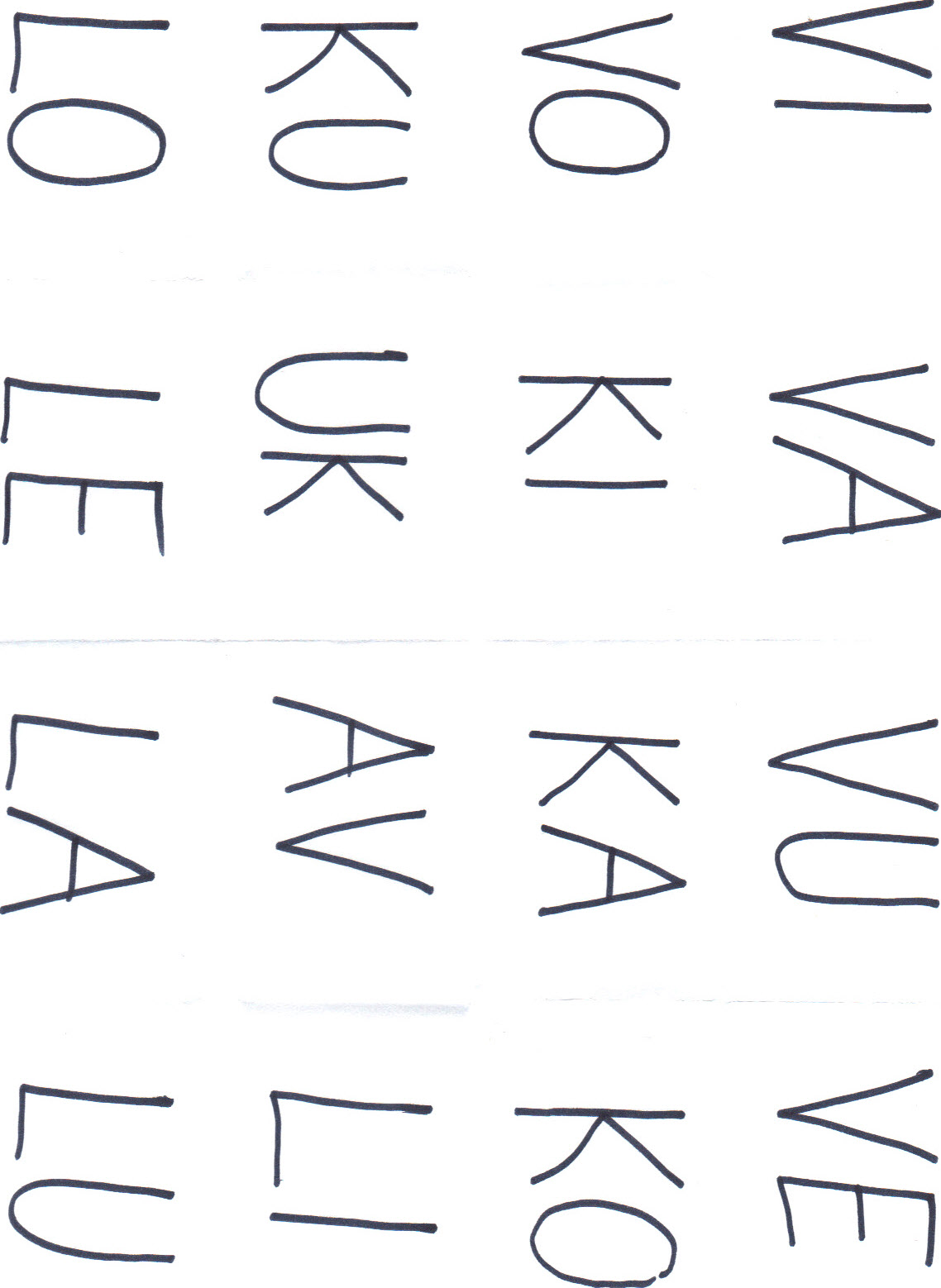 